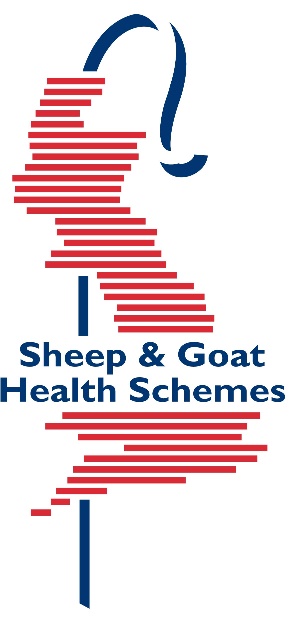 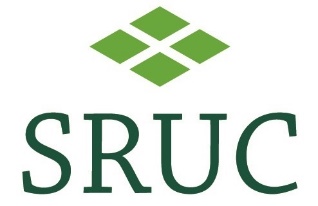 The proportion must be worked out based on the number of animals in the flock/group over the age of 18 months (see below). All males 18 months and over must be tested.Separately managed groups must be sampled independently.This table is based on a 95% confidence of detecting a seroprevalence of 2%Numbers to Test:  First Year TestAnnual Flock TestFor ALL EAE Tests:Ewes should be blood tested within the 3 months after lambingTest ONLY ewes that have bredThere is no need to test ewes identified as barren at scanningAborted ewes MUST be identified and tested prior to disposal or retentionAll animals aged 12 months and over to be tested annually.  Note that when testing added animals you must supply both blood and faeces unless the animals are from Risk Level 1 flocks/herds. If the animal has been vaccinated please make this known to us.A Johnes health plan declaration (risk level form) must be completed every year if you are in the Johnes Accreditation Scheme. If this has not been supplied with your test reminder than please contact the office on 01835 822456 or healthschemes@sruc.ac.ukTotal Number of Ewes and Rams Over 18 monthsSample Size for RPBTTotal Number of Ewes and Rams Over 18 monthsSample Size for RPBT1 – 55ALL201 – 25011056 – 6055251 – 30011561 – 6560301 – 35012066 – 7065351 – 40012571 – 8070401 – 50013081 – 9075501 – 70013591 – 10080701 – 900140101 – 12085901 – 1000 145121- 140901000+150141 – 16095161 – 180100181 - 200105TEST TYPERoutine Periodic Blood TestUse the statistical sample table on Pg1 for stock numbers to complete your routine test.If non-accredited animals are present on the same holding then please see below. **12 Animal Non-Accredited ScreenRequired at the time of Routine Periodic blood test where non-accredited stock is kept on the same holding.  Animal details for this test can be recorded on the last page of the submission form. Establishing a new flock/herd with accredited animalsThis test must be carried out 6-12 months after the purchase date of the first accredited animal. All animals over 12 months old must be tested.You must supply a completed Premises Check form signed by your veterinary surgeon. If non-accredited animals are present on same holding a non-accredited screen must be completed *Qualifying Tests – FLOCK/HERD (QT)Non-accredited FLOCK/HERD that is joining the scheme. All animals in the flock/herd aged 12 months and over must be tested at the 1st and 2nd test, these tests must be 6 to 12 months apart.Following a failed flock QT there must be a minimum of 6 months after the removal of the positive animal before the flock can take another 1st QT.Qualifying Tests – ADDED ANIMALS (QTAA)Non-accredited ANIMALS joining an accredited flock/herd. All animals must be a minimum of 12 months old at the 1st qualifying test and each animal must pass two qualifying tests before joining an accredited flock/herd. These tests must be 6 to 12 months apart.If any animals (positive or negative) are removed from the group after the 1st QTAA there must be a minimum of 6 months between the last removed and the 2nd QTAAAdded ACCREDITED Animals – MANDATORYAdded accredited animals joining an accredited flock/herd. Must be tested 6 to 12 months AFTER arrival on farm.Point Of Purchase – ADVISORYAdded accredited animals tested at the time they are purchased. Note: If a point of purchase test is carried out, the animals still require to be tested after they have been on farm for 6 to 12 months.Number of Breeding EwesNumber to testNumber of Breeding EwesNumber to test1 – 41ALL121 - 1807142 – 5042181 - 3007861 – 7047301 – 10008671 – 90571000 plus9091 – 12063Number of Breeding EwesNumber to testNumber of Breeding EwesNumber to test1 – 35ALL71 - 1003736 - 5030101 - 2004151 - 7034200 plus45